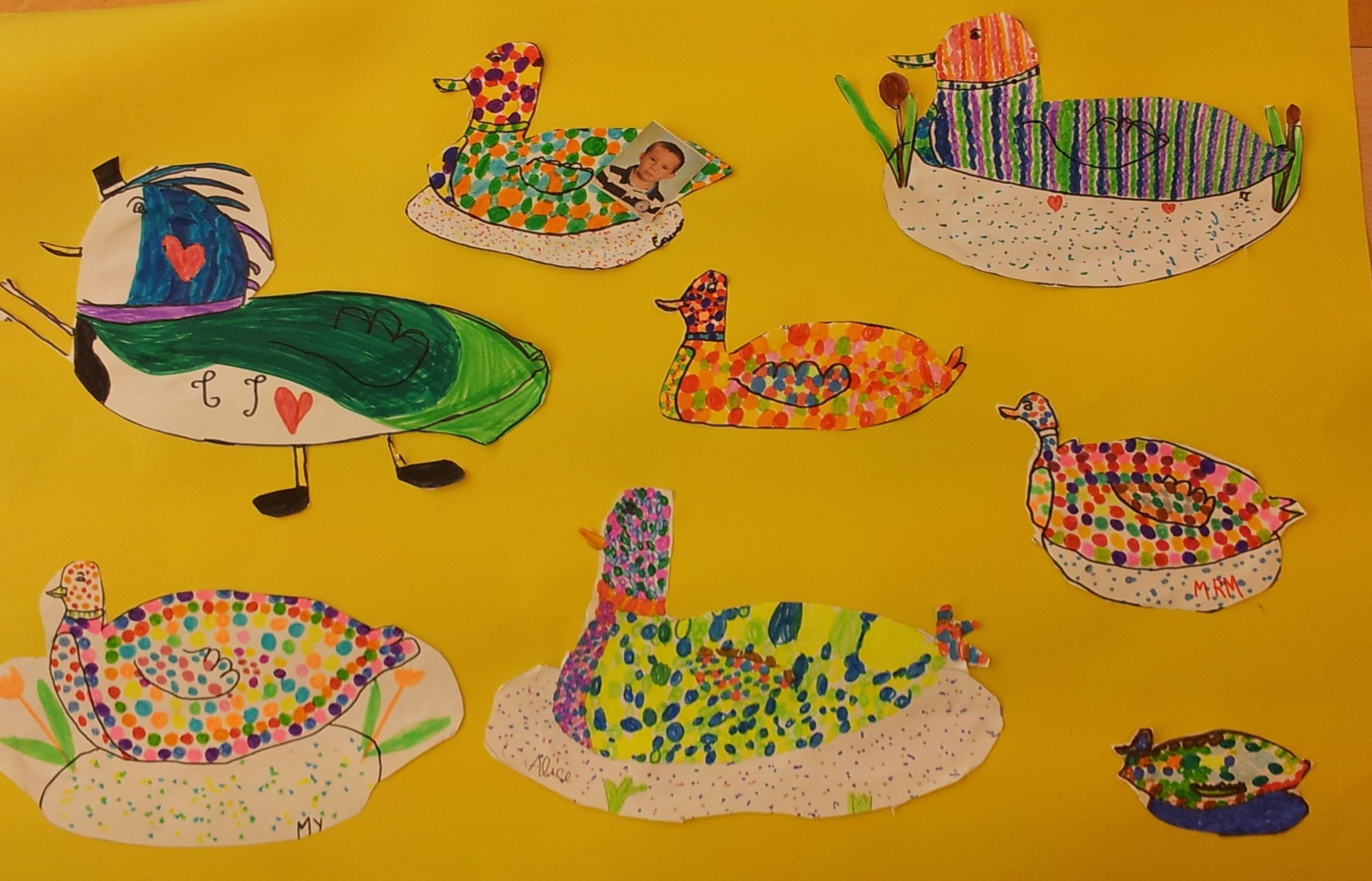           SOUVENIRS DE LA FETE DE              ROMAIN ROLLAND Merci à tous mes parents d’élèves pour l’aide apportée !Bravo à tous les enfants pour leur calme, bon esprit et participation au stand !Merci à mes élèves pour leur motivation, aide et créativité !  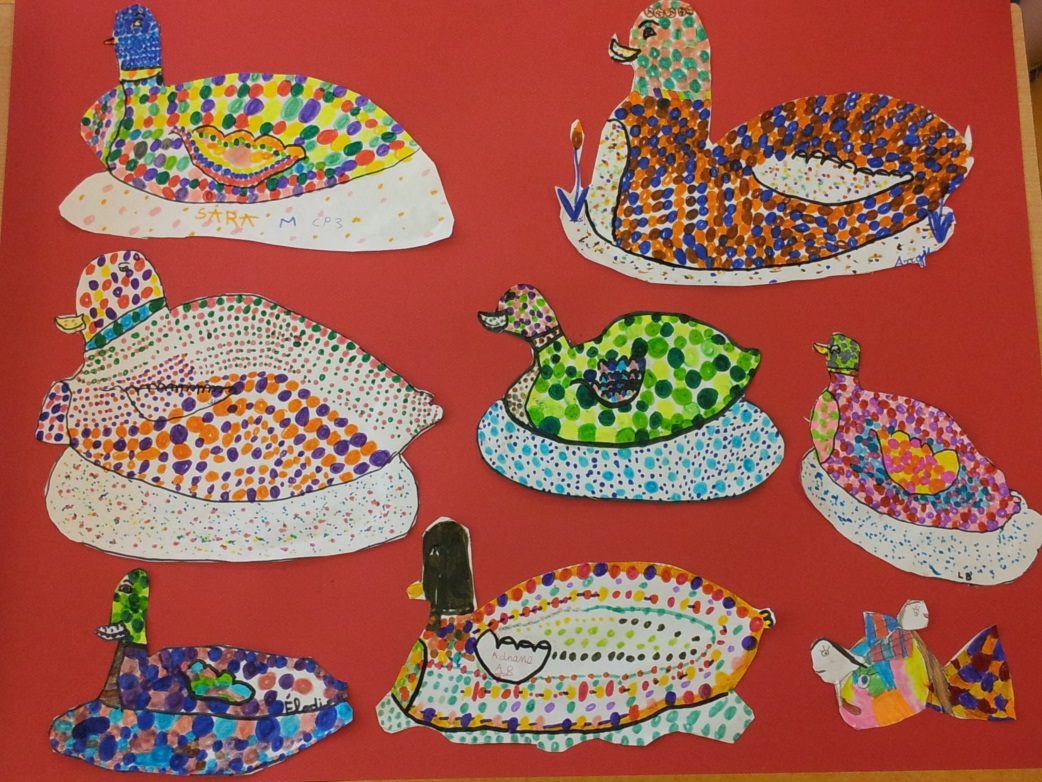 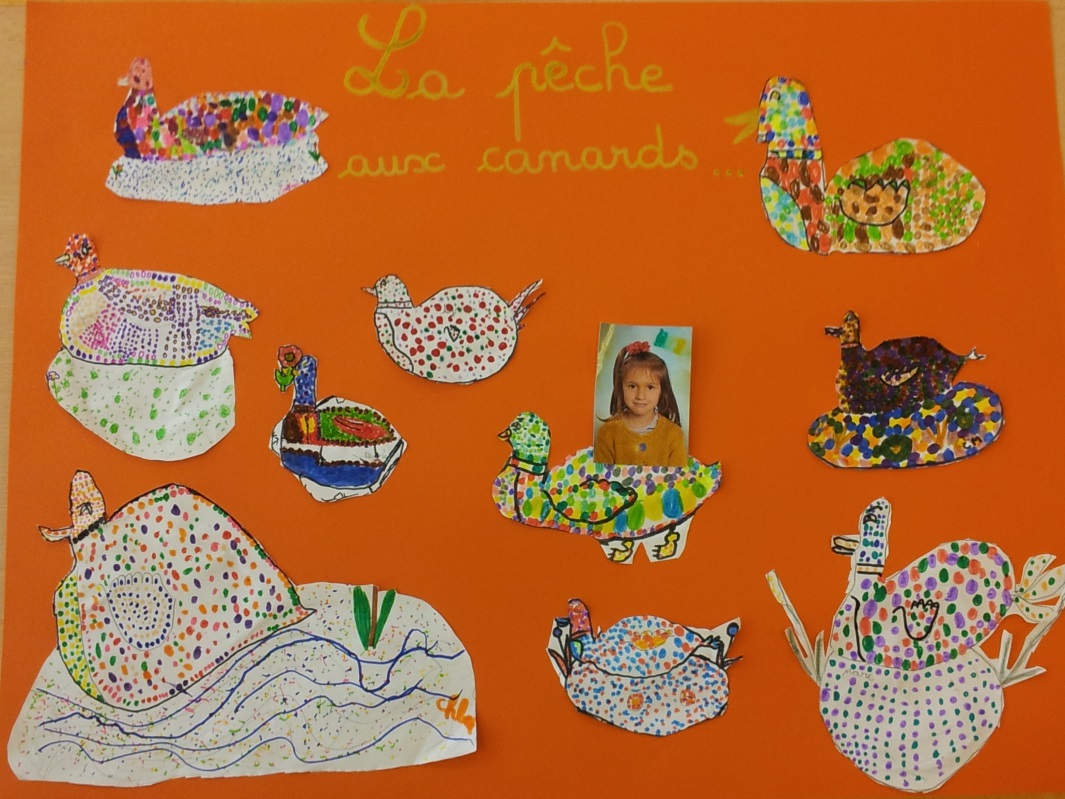 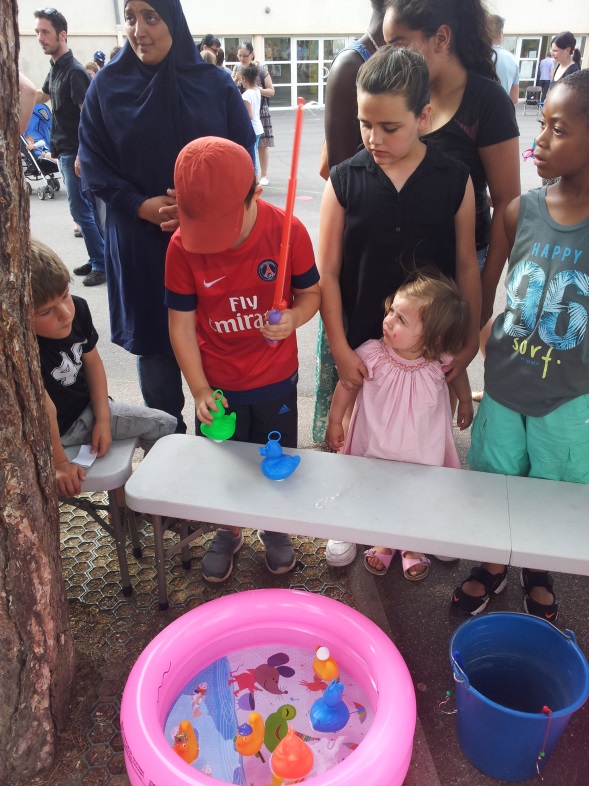 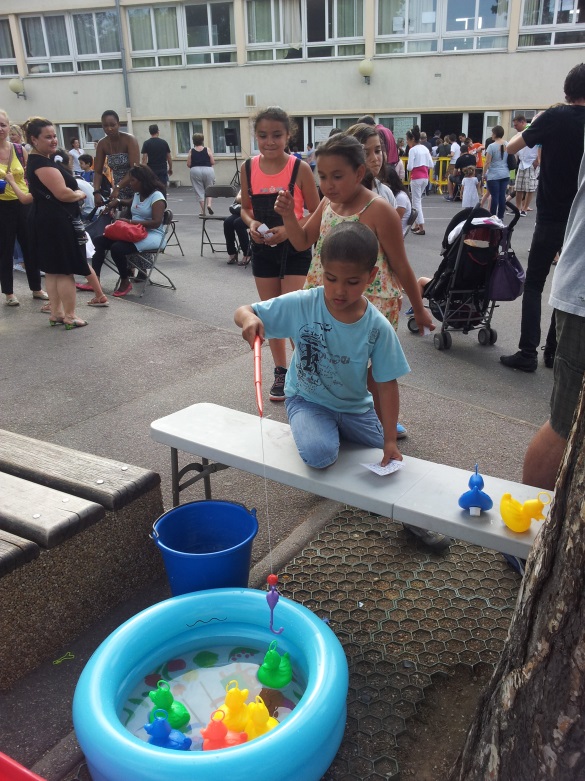 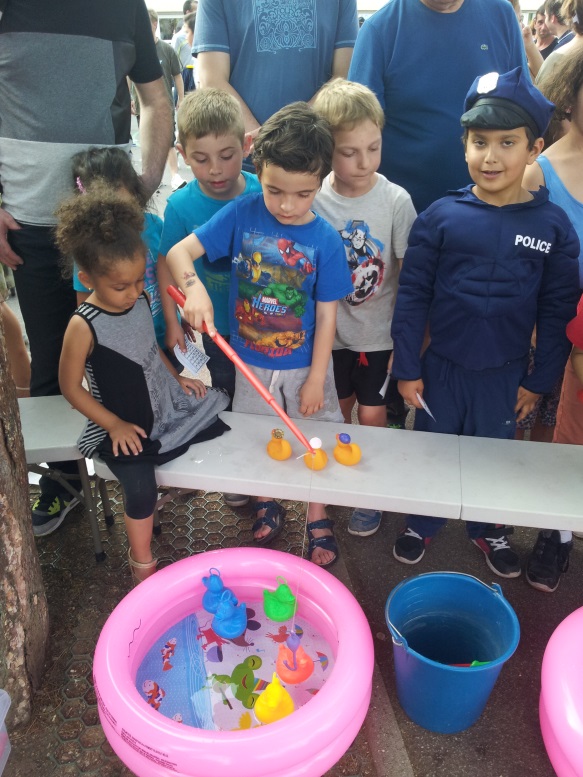 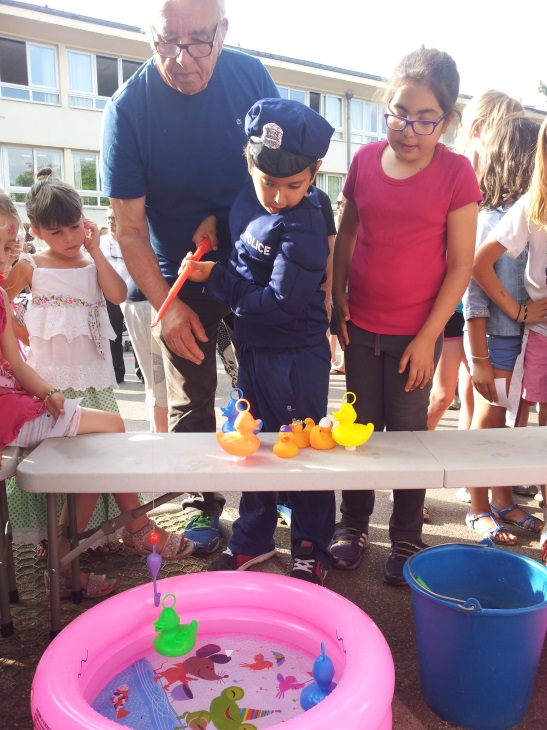 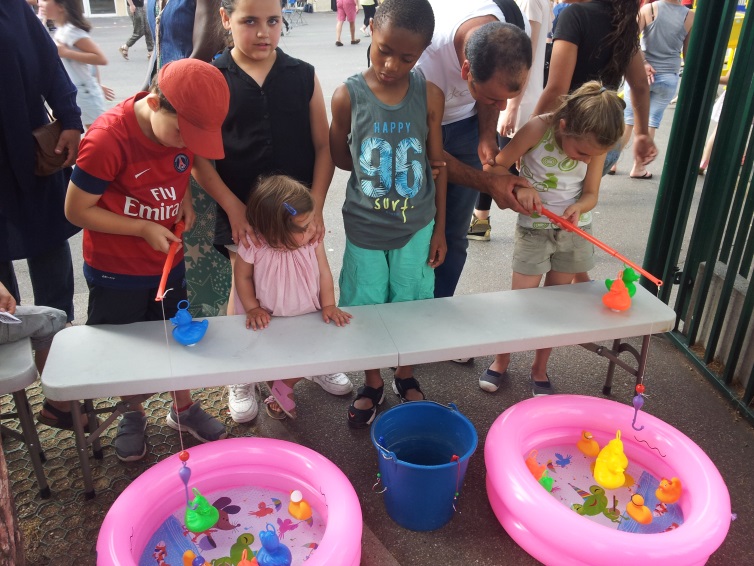 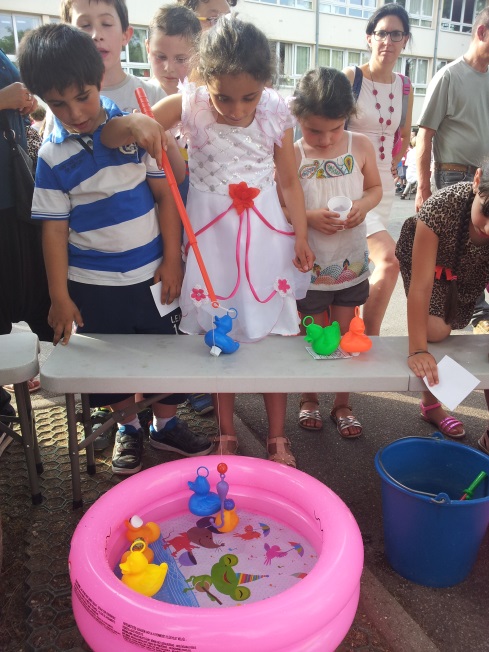 